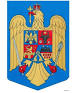                                                     JUDEŢUL BRAŞOV                                                   COMUNA AUGUSTINStr. Lungă nr. 238, AUGUSTIN, cod 507151, Tel/fax: 0374-279816www.primariaaugustin@yahoo.com    CONSILIUL LOCAL                          HOTĂRÂREA NR.56 din 24.11.2023privind aprobarea modificării organigramei şi a statului de funcţii al aparatului de specialitate al primarului comunei Augustin .      Consiliul Local al Comunei Augustin, întrunit în ședința ordinară din data de 24.11.2023Având în vedere ; Referatul de aprobare al primarului nr. 2871/15.11.2023, Raportul de specialitate nr. 2870/15.11.2023 Rapoartele comisiilor de specialitate Legea 161/2003 privind unele măsuri pentru asigurarea transparenţei în exercitarea demnitătiilor publice, a funcţiilor publice şi mediul de afaceri,prevenirea şi sancţionarea conrupţiei: art.XVI alin.2. Legea 53/2003 privind Codul muncii:art.10 și următoarele Legea 153/2017 privind salarizarea personalului plătit din fondurii publice:art.10 și art.11. H.G 611/2008 prntru aprobarea normelor privind organizarea şi funcţionarea cariereii funcţionarilor publici: art.5 alin.1 lit.b) și art.7 O.U.G 63/2010 pentru modificarea și completarea  Legii nr.273/2006 privind finanțele publice locale.În temeiul art. 129 ,art. 136, art. 139 alin.(1), alin.(3),lit.c) și alin.(5) și art. 196 alin.(1), lit.a) din Ordonanța de Urgență a Guvernului nr.57/2019 privind Codul administrativ,cu modificările și completările ulterioare;Consiliul Local al Comunei Augustin:                                                          HOTĂRĂSTE:Art.1. Se transformă postul de Consilier, clasa I , din grad profesional debutant în grad profesional superior din compartimentul ,,Stare civilă”Art.2. Anexa 1 ,,Organigrama aparatului de specialitate a Primarului comunei Augustin jud.Brașov”. și Anexa 2 ,,Stat de funcții comuna Augustin jud.Brașov” fac parte integrantă din prezenta Hotărâre.Art.3. Cu ducerea la indeplinire a prezentei hotarari se imputerniceste compartimentul Resurse umane  din cadrul aparatului de specialitate a Primarului Comunei AugustinPreședinte de ședință                                          Secretar general comunăGrozea Marian                                                         Garcea Gheorghe Mircea	*Adoptată cu: ......voturi pentru, .....împotrivă ,.......abținere